Folha de autoriaNome da pessoa autora 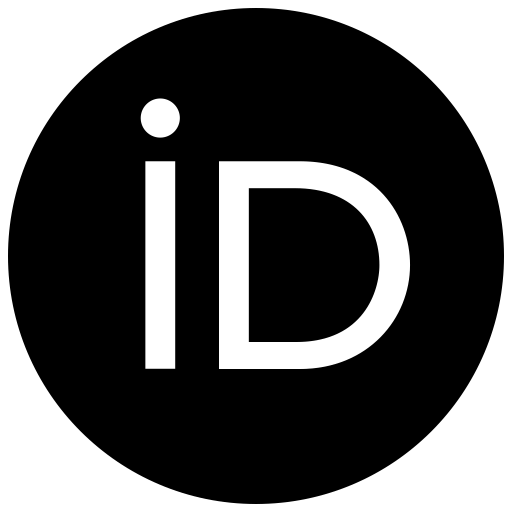 OrcidDescrição do autorEmailNome da pessoa autora OrcidDescrição do autorEmailNome da pessoa autora OrcidDescrição do autorEmailNome da pessoa autora OrcidDescrição do autorEmailAgradecimentosFinanciamentos